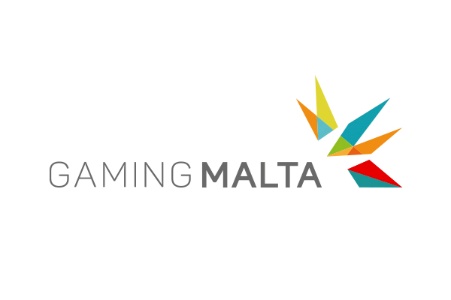 STUDENT PLACEMENT PROGRAMME - EMPLOYER APPLICATIONApplicant InformationPlacements being OfferedSignatureNote: After submitting this application, GamingMalta will get in touch with you and provide further information regarding the ‘Letter of Intent’ that will constitute the binding agreement with GamingMalta and that will need to also be submitted.Company Name:Company Registration Number:PE Number:Address:Street AddressStreet AddressCityPost CodePhone:Email:Indicate the maximum number of placements that the company can offer to students through this Student Placement Programme in each of the following areas:Indicate the maximum number of placements that the company can offer to students through this Student Placement Programme in each of the following areas:Marketing:                Human Resources:Compliance and Regulatory:Finance:Creative Design:   Full Name:Position:Signature:Date: